ร.ต.ต. เสรี  อิ่มพรหม  มอบประกาศนียบัตร (D.A.R.E. ประเทศไทย)ณ โรงเรียนบ้านคลองมะนาววันพุธที่ 13 ธันวาคม พ.ศ. 2560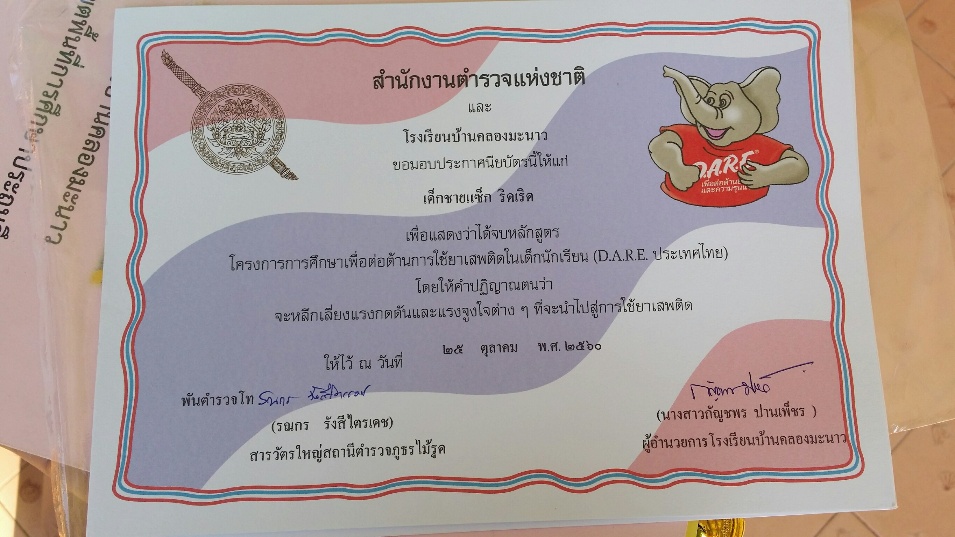 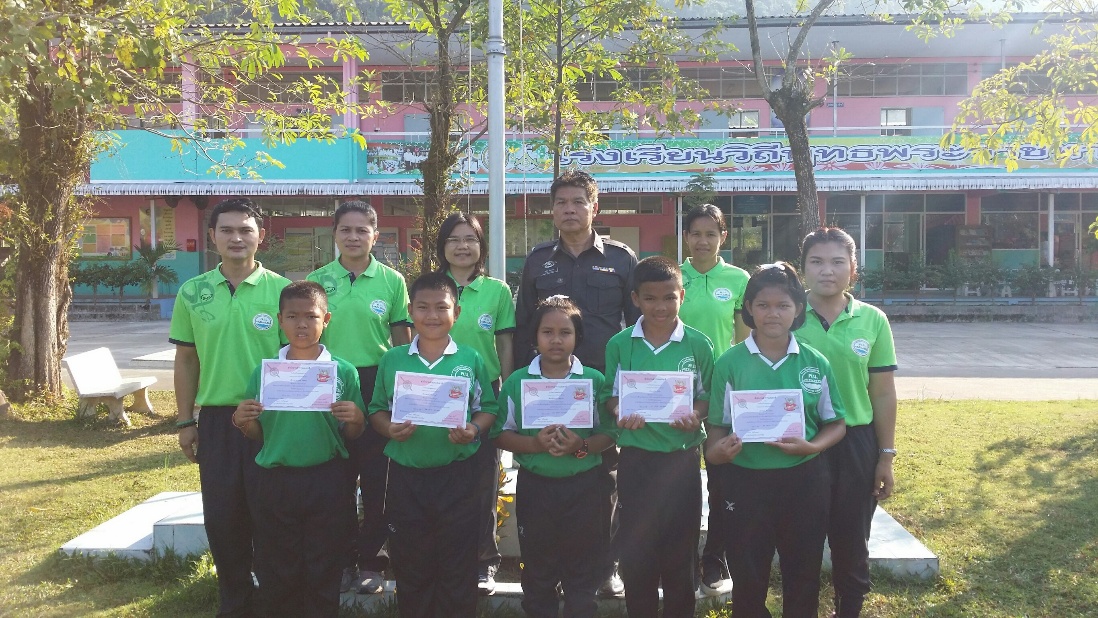 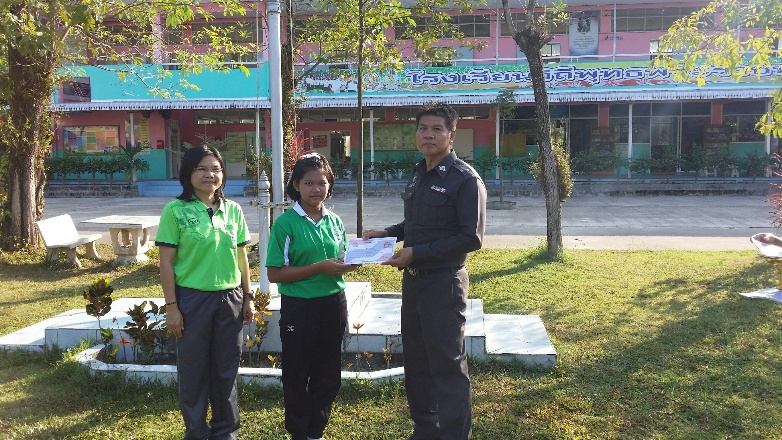 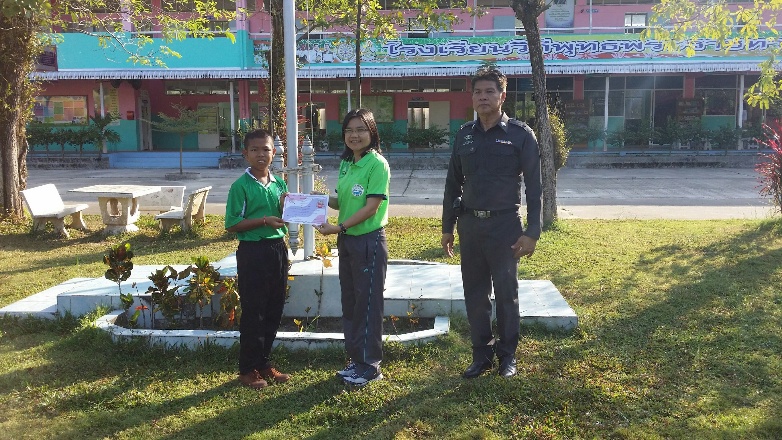 